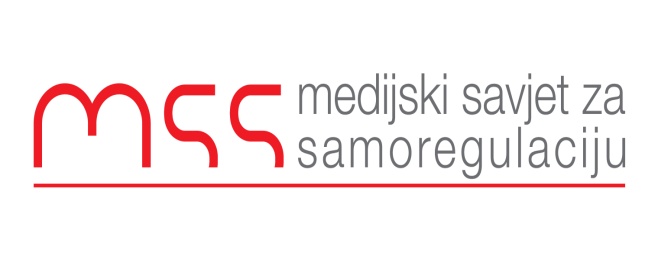 Podgorica 26.01.2021Predmet: Žalba zbog kršenja načela I (1.1 u cijelosti; 1.2a; 1.2a; 1.2b; 1.3a; 1.3b; 1.3c) Načelo II, Načelo IV (4.1 u cijelosti),  Načelo V (5.1a; 5.1b) Kodeksa novinara u tekstu „Nevjerovatno, ali istinito: Prisvajanje Crne Gore Srbiji u kvizu Slagalica", koji je objavljen na portalu CDM 23.novembra 2020. RJEŠENJENaslov teksta koji je objavljen na portalu CDM-u „Nevjerovatno, ali istinito: Prisvajanje Crne Gore Srbiji u kvizu Slagalica" ne predstavlja niti na vjerodostojan način odslikava sadržaj dijela kviza koji je bio predmet teksta. Primjećuje se da u igri asocijacija, na bizaran način, ime jedne države asocira na ime druge države, ali uz uredničku ogradu da je u jednom kratkom vremenskom periodu to bilo ime zajedničke države. U naročito senzibilnom vremenu u kom živimo, ovakvu vrstu asocijacija treba izbjegavati, te se uredništvu kviza edukativno – kompetitivne prirode skreće pažnja o potenciji sadržaja koji mogu imati za posljedicu raspirivanje nacionalnih i drugih netrpeljivosti. S druge strane, konstatovano je da naslov teksta sadrži pretjeranu kvalifikaciju, koja vjerno ne odslikavaju sadržinu spornog dijela kviza.Zbog gore navedenog Komisija je odlučila da djelimično usvoji žalbu anonimnog podnosioca, te konstatovala da je u tekstu „Nevjerovatno, ali istinito: Prisvajanje Crne Gore Srbiji u kvizu Slagalica" došlo do kršenja načela 1.2 Kodeksa novinara Crne Gore. Komisija je takođe mišljenja da u spornom tekstu nije došlo do kršenja ostalih članova Kodeksa koji su navedeni u žalbi: 1.3a; 1.3b; 1.3c) Načelo II, Načelo IV (4.1 u cijelosti),  Načelo V (5.1a; 5.1b) .ObrazloženjeMedijski Savjet za samoregulaciju je dobio žalbu od anonimnog podnosioca, u kojoj se tvrdi da su u tekstu„Nevjerovatno, ali istinito: Prisvajanje Crne Gore Srbiji u kvizu Slagalica" “, koji je objavljen na portalu CDM 23. novembra 2020. godine prekršena načela I, II I IV I V Kodeksa novinara. Ovaj kratki tekst se bavi jednom situacijom iz kviza Slagalica koji se emituje na RTS-u. Naime povod za tekst je bila igra asocijacija u pomenutom kvizu. U posljednoj igri Asocijacije u jednom od polja rješenje je glasilo Srbija. Riječi koje asociraju na Srbiju su, prema Slagalici, majka, Raška, republika i Crna Gora. Portal CDM je ovakvu igru asocijacija protumačio kao prisvajnje Crne Gore od Srbije, što je i naslovna konstrukcija spornog teksta, a na kraju ovog teksta je i komentar u kome se kaže da se :”Čini da na RTS-u i dalje ne mogu da prebole obnovljenu crnogorsku državnost i zaboravljaju da je Crna Gora suverena država.”U žalbi anonimnog podnosioca se navodi : ”Uvidom u "spornu" emisiju kviza "Slagalica" od 22. novembra možemo vidjeti i čuti da je prilikom rješavanja asocijacija zaista u koloni V bila navedena Crna Gora, a da je konačno rješenje te kolone bila Srbija, i to je nesporno. Međutim, ono što svako dobronamjeran i objektivan (a objektivnost je obaveza novinara) može čuti je da nigdje nije bilo riječi o prisvajanju Crne Gore Srbiji, niti se to moglo zaključiti iz bio kog segmenta ove emisije. Naprotiv, prilikom rješavanja pomenute kolone V i cijele igre "Asocijacije" voditeljka je objasnila sve pojmove, kao što to uvijek i čini prilikom rješavanja ove igre, i tu možemo čuti da je Crna Gora bila navedena kao asocijacija na nekadašnju državnu zajednicu Srbija i Crna Gora. Prilikom rješavanja cijele asocijacije i kolone V, voditeljka izgovara, citiram: "Nekadašnja država Srbija i Crna Gora", što se jasno možete čuti i vidjeti u dokazu linku pomenute emisije vam dostavljam kao dokaz osnovanosti ove Žalbe.” Podnosilac žalbe je dostavio i link na kome se može pogledati čitava emisija kviza uključujući i dio koji je predmet žalbe.  Link emisije: https://www.youtube.com/watch?v=TqsbNkY_PtA Medijski savjet za samoregulaciju je, u okviru svoje redovne procedure, po dobijanju žalbe zatražio izjašnjenje od redakcije portala CDM. Na žalost i posle dužeg vremena i nekoliko podsjećanja ni poslije više od mjesec dana stav redakcije nijesmo dobili. Zbog svega Komisija za žalbe MSS-a je riješila da donese odluku po žalbi bez izjašnjenja redakcije.Komisija za žalbe je uvidom u orginalnu emisiju kviza Slagalica, kao i u tekst žalbe konstatovala da je u dijelu kviza, u igri asocijacija zaista jedno od rješenja jedne kolone bila Srbija, a da je asocijacija na Srbiju zaista bila država Crna Gora. Kako je igra asocijacija u svim kvizovima uvijek vezana za subjektivne doživljaje autora ove igre, tako nije moguće izvlačiti egzaktne zaključke koliko je zaista objektivna asocijacija na pojam Srbija riječ ili pojam Crna Gora. Pošto ne postoji pouzdan metod kojom bi se utvrđivala asocijativnost riječi jednih na druge i koliko zaista objektivno jedan pojam može da se dovodi u vezu sa drugim pojmom Komisija za žalbe je odlučila da se ne bavi pitanjima kolko pojmovi Srbija i Crna Gora asociraju jedan na drugi. U pitanju je ipak igra u kvizu i autori mogu da imaju veći nivo slobode, nego što je to slučaj u nekim drugim televizijskim formama.Polazeći od ovih premisa Komisija je konstatovala da naslov teksta koji je objavljen na CDM-u „Nevjerovatno, ali istinito: Prisvajanje Crne Gore Srbiji u kvizu Slagalica" , ipak ne odslikava na najvjerniji način sadržaj dijela kviza koji je bio predmet teksta. U igri asocijacija jeste čudno da je ime jedne države asocijacija na ime druge države, ali se voditeljka pozvala u objašnjenju na to što je jedan kratak vremenski period to bilo ime zajedničke države. Iako ni samoj Komisiji za žalbe ova vrsta asocijacija nije najjasnija, konstatovali smo da je ipak u naslovu teksta došlo do pretjeranih kvalifikacija, koje ne bi moglo da vjerno odslikaju sadržinu spornog dijela kviza. Zbog svega smo odlučili da djelimično usvojimo žalbu anonimnog podnosioca. Komisija za žalbe je na osnovu navedenog nalaza konstatovala da je u tekstu „Nevjerovatno, ali istinito: Prisvajanje Crne Gore Srbiji u kvizu Slagalica" došlo do kršenja načela I, smjenica 1.2 Kodeksa novinara Crne Gore. Komisija je takođe mišljenja da u spornom tekstu nije došlo do kršenja ostalih načela i smjernica Kodeksa koji su navedeni u žalbi: smjernice 1.3a; 1.3b; 1.3c) Načelo II, Načelo IV ( smjernica4.1 u cijelosti),  Načelo V (smjernice 5.1a; 5.1b) . Načelo I, smjernica 1.2:1.2. Tačnost(a) Prije objavljivanja izvještaja, novinar/novinarka treba da bude siguran/na da su preduzete sve odgovarajuće mjere kako bi se provjerila njegova tačnost.Novinari/novinarke moraju težiti da obezbijede cjelovite izvještaje o događajima i ne smiju prećutkivati ili potiskivati suštinske informacije.(b) Pravo javnosti da zna ne može biti opravdanje za senzacionalističko izvještavanje. Stoga, novinari/novinarke ne smiju iskrivljivati informacije pretjerivanjem, neadekvatnim naglašavanjem jednog aspekta priče ili jednostranim izvještavanjem. Novinari/novinarke moraju izbjegavati naslove ili reklamne slogane koji bi mogli navesti na pogrešan zaključak o suštini događaja ili pojave. Činjenice ne smiju biti iskrivljivane tako što će biti stavljene izvan konteksta u kome su se desile.Komisija za monitoring ižalbeAneta SpaićSonja DrobacDanilo BurzanBranko VojičićRankoVujović